Héraðsskjalasafn Austur Húnavatnssýslu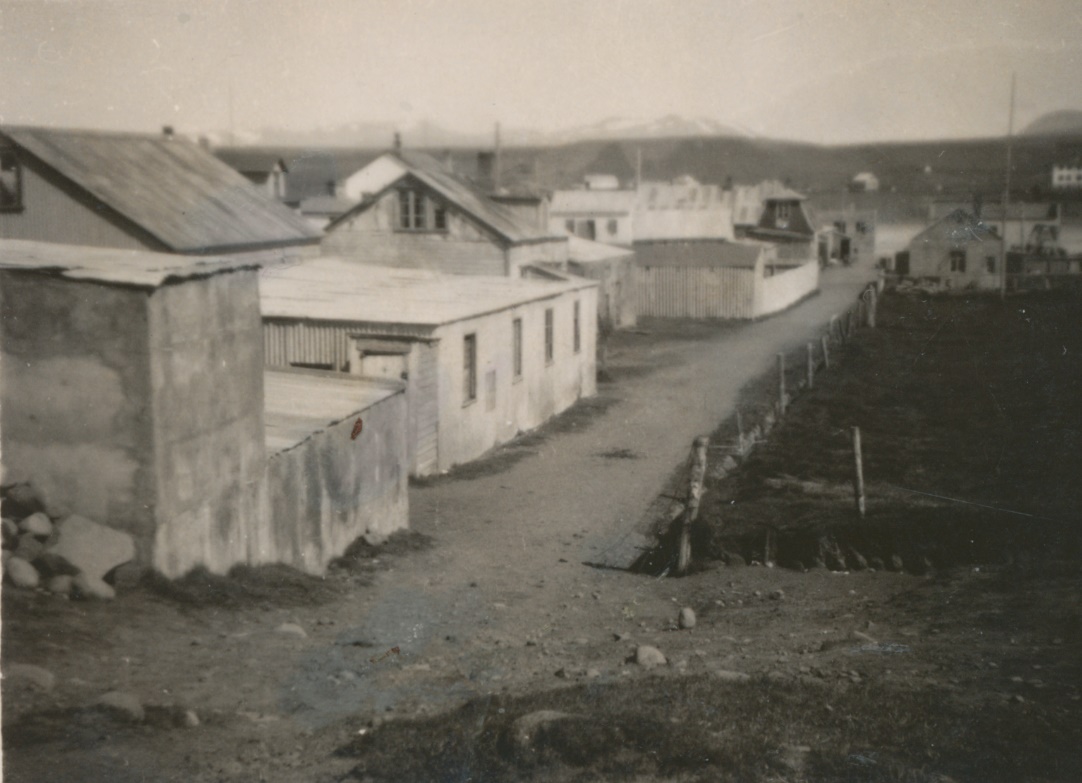 Ársskýrsla 2017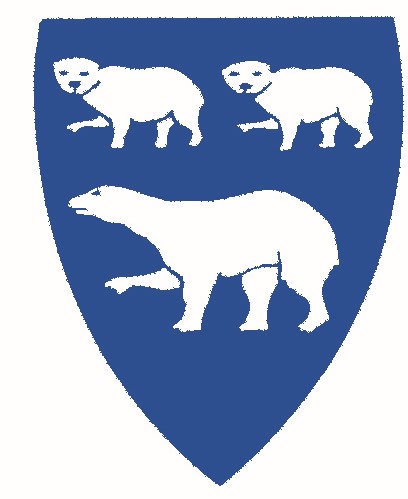 Héraðsskjalasafn Austur Húnavatnssýslu      Annáll 2017Starfið var með hefðbundnu sniði, tekið á móti afhendingum, svarað fyrirspurnum, bæði í formi tölvupósta og símhringinga. Einnig hefur fólk komið og fengið að grúska í gögnum. Haldinn var kynningarfundur fyrir skóla sýslunnar, Höfðaskóla, Blönduskóla og Húnavallaskóla og Félags- og skólaþjónustu A-Hún.  Var kynnt fyrir skólastjórunum málalyklar og skjalavistunaráætlun grunnskóla. Farið verður nánar í það starf síðar.Framhald hefur verið á því að hópur einstaklinga hafi komið og borið kennsl á myndir, alls átta sinnum. Einnig hafði Guðmundur Paul Jónsson umsjónarmaður ljósmynda safnsins farið og sýnt valdar myndir upp á baðstofu sjúkrahússins. Var því vel tekið og þótti áhugavert. Haldinn var fundur með Brunavörnum A-Hún. og farið var yfir neyðaráætlun sem Svala Runólfsdóttir héraðsskjalavörður og Katharina A. Schneider bókasafnsvörður höfðu gert og stuðst var við lög um almannavarnir nr. 82/2008. Starfsemi og aðbúnaðurTekið var í notkun nýtt skráningarkerfi sem heitir AtoM og er slóðin www.atomblonduos.fjolnet.is þar getur fólk skoðað afhendingar sem búið er að skrá. En þar sem nýbyrjað er að skrá í þetta kerfi þá er ekki að svo stöddu mikið að finna þar inni. En allar nýjar afhendingar fara beint á netið og verða aðgengilegar þar.Stjórn og starfsmennSkjalasafnið er undir stjórn Byggðarsamlags atvinnu- og menningarmála. 
Hana skipa: 
Adolf Berndsen, Skagaströnd, formaðurGuðmundur Haukur Jakobsson, Blönduósi Dagný Úlfarsdóttir, Ytra-Hóli Sigrún Hauksdóttir, Húnavatnshrepp
Héraðsskjalavörður er Svala Runólfsdóttir auk þess sér Guðmundur Paul Scheel Jónsson um ljósmyndasafnið. Verkefni og sýningarHeimsóknir, símhringingar og tölvupóstar hafa verið um 526 á þessu ári, þar af hafa 104 komið á safnið. Reynt hefur verið eftir fremsta megni að verða við öllum fyrirspurnum, bæði í formi símhringinga og tölvupósta.   Að þessu sinni hafa 45 aðilar afhent gögn til safnsins, og þakkar héraðsskjalavörður þeim fyrir. Sumir komu tvisvar eða oftar með gögn.Fundir og ráðstefnurHéraðsskjalavörður fór á fund héraðsskjalasafna og Þjóðskjalasafns Íslands, sem haldinn var í Reykjavík 27.-28. mars 2017 og tók þátt í ráðstefnu Félags héraðsskjalavarða á Íslandi fyrir starfsmenn héraðsskjalasafna, sem haldin var að Laugum í Sælingsdal 5. – 6. október 2017. Eftirtaldir færðu safninu skjöl og myndir árið 2017Hallbjörn Kristjánsson, BlönduósiSigríður Ragnarsdóttir, BlönduósiKristín Ágústsdóttir, BlönduósiMargrét Ingibjörg Kjartansdóttir, ReykjavíkAri Einarsson, BlönduósiHéraðsskjalasafn A-Hún. BlönduósiKolbrún Zophoníasdóttir, BlönduósiHallur Hilmarsson v/Mjólkursamlag A-Hún, BlönduósiSkarphéðinn Ragnarsson v/Fjölritunarstofan Grettir, BlönduósiCaroline Mende, HvammshlíðGunnar Sig. Sigurðsson, BlönduósiLárus Ægir Guðmundsson v/U.M.F.Fram, SkagaströndGerður Hallgrímsdóttir, BlönduósiJón Gíslason, Stóra-Búrfelli v/Búnaðarfélag A-Hún.Rafn Sigurbjörnsson, Örlygsstöðum v/SkagabyggðEðvarð Hallgrímsson, GarðabæSigurjón Guðmundsson, BlönduósiVera Ósk Valgarðsdóttir v/Höfðaskóli SkagaströndHerdís Einarsdóttir, BlönduósiSigríður PálsdóttirIngibjörg Eysteinsdóttir, BeinakelduPáll Jóhannesson, SkagaströndGuðbjörg G. Kolka, EgilsstöðumSigbjörn Jóhannsson, EgilsstöðumHrefna Hjálmarsdóttir, AkureyriAuðunn Sigurðsson, BlönduósiBrynhildur Friðriksdóttir, ReykjavíkÁgúst Þór Bragason, BlönduósiGísli Grímsson, BlönduósiRekstraryfirlit Héraðsskjalasafns Austur Húnavatnssýslu 2017Héraðsskjalasafnið heyrir undir Byggðasamlag atv/menningarmála þannig að einu tekjurnar eru framlag ríkisins, annað er rekstrarkostnaður.Tekjur – framlag ríkisins		   367.500crLaun og launatengd gjöld		4.826.559.-Rekstrarkostnaður húsnæðis 	3.857.974.-			Annar rekstrarkostnaður		1.763.073.- Samtals:		            10.080.106.-	 